Новогодняя ночь в ЭТНОМИРе31 января 2013года – 1 января 2013 года Новогодние праздники -  время красивой и  доброй сказки, которая приходит в каждый дом в конце года с наступлением зимних холодов и  дарит множество подарков и приятных сюрпризов.  Всем без исключения так хочется верить в Деда Мороза и Снегурочку, которые непременно придут к нам в гости и в то, что где -то далеко, в холодных краях живет прекрасная Снежная Королева. Новый год — время исполнения самых заветных желаний!Мечтаете встретить Новый год в дружной компании на свежем воздухе, весело, интересно и необычно? Проще простого! ЭТНОМИР приглашает на празднование очередного Нового года, которое  уже по традиции обернется новогодним кругосветным путешествием! Всего за одну волшебную ночь вы побываете в десятке разных стран, узнаете, увидите, попробуете и  удивитесь!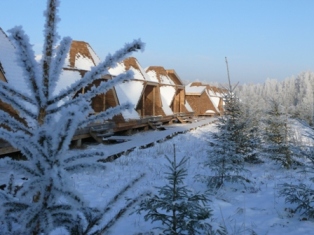 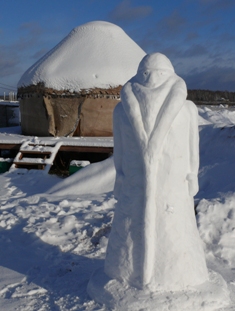 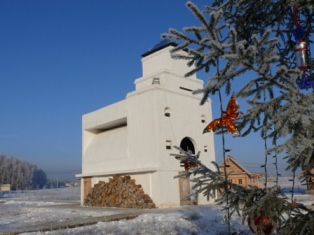 На этот раз мы приготовили для вас необычную программу  - легкий ужин на свежем  воздухе на Украинском хуторе с борщом, пампушками, салом и хреновухой;праздничный ужинв Трапезной и развлекательную программу с героями доброй русской сказки;большую елку-красавицу у самой большой в мире Русской Печи; мастер-классы, игры, конкурсы и танцы после полуночи….В эту Новогоднюю ночь вас ждет пир и весь мир!Программа празднования:31 декабря 2012 года15.00 – Встреча гостей, размещение в этноотелях ЭТНОМИРа(гостиницы «Сибирь», «Украина», «Белые Росы», «Круиз»)16.00 – 18.00  - Свободное времяДля любителей прогулок на свежем воздухе мы приготовили в прокат* санки, ледянки, лыжи и, конечно, ледяные горки, а тем, кто  любит  прокатиться с ветерком, мы предлагаем катание на нартах*, запряженных сибирскими собаками Хаски. 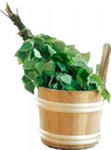 Замечательным дополнением дня станет эко-баня* с березовым, дубовым или можжевеловым  веничком, аромопарение, массаж и  купание в ледяной  купели. Расслабиться и почувствовать  эффект оздоровления после бани вам  помогут  ароматные душистые фито-чаи.Две  парные на 10 и 6  человек, сеанс продолжительностью 2 часа. Не забудьте заранее забронировать время сеанса и заранее  оплатить услуги. Для гостей с детьми и тех, кто не прочь проявить фантазию и готов к открытиям,распахнут свои двери новогодние мастерские по изготовлению украшений и оберегов, приносящих удачу в новом году, новогодних открыток в традиционной технике и др. Все это вместе с хранителями культур ЭТНОМИРа вы создадите сами.17.00– Концерт хранителей культур ЭТНОМИРа.Для тех, кто не знаком с нашими музыкальными программами хранителей культур,  мы приготовили новогодний подарок – концерт этнической музыки хранителей культур ЭТНОМИРа.18.00 – 19.30 -  Легкий ужин на свежем воздухе на Украинском  хуторе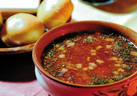 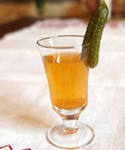 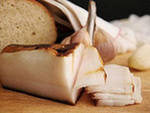 Легкий ужинна свежем воздухе обещает быть очень вкусным! Борщ с открытого огня, пампушки, пряный сбитень, хреновуха, сало и квашеные огурчики, что может быть лучше и вкуснее морозным вечерком на свежем воздухе?  Праздничная музыка,  азартныесостязания новогоднего многоборья,  веселые и шумные скоморохи и прекрасное настроение!22.00 – 00.20 –  Праздничный ужин с развлекательной программой «Новогодние приключения Емели и Несмеяны»Всех гостей мы приглашаем к праздничной трапезе! Хлебосольные хозяева приготовили для вас царский стол с блюдами русской кухни!Ровно в 22.00 по велению волшебной щуки начнутся новогодние приключения Емели и Несмеяны. В гости пожалует  символ уходящего года – танцующий Дракон. Мы будем салютовать хлопушками, зажигать свечи Нового года, поздравлять друг друга и загадывать самые заветные желания по традициям народов мира, петь песни и танцевать в компании старых и новых друзей. 00.30 – 01.00 - Новогодний фейерверк и уличное гуляние с Дедом Морозом и Снегурочкой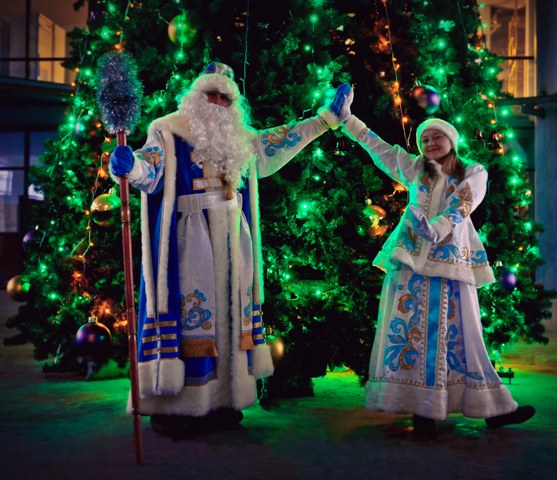 Наступает самый долгожданные момент, момент, которого все мы так ждем с детской наивностью – время праздничного фейерверка.Добро пожаловать на свежий воздух к самой большой в мире Русской Печи! Вас ждет поздравление от Новогодних волшебников ичудеса, в которые мы так верим, обязательно произойдут.  01.00 – 03.30 – Продолжение праздничной программыГостям, полным сил и желания  продолжать веселиться, самое время отправиться в новогоднее путешествие с Емелей и Несмеяной по экзотическим странам мира.  Экзотические коктейли в баре « Мексика» и чайные церемонии в  ЧайнойКомнате Галереи Улицы Мира ждут взрослых, а площадка «Африканские джунгли»- детей. Всей семьей идем  в Винтажную студиюза неординарными фото в необыкновенных нарядах. Любителям же  более спокойного отдыха мы предлагаем погулять по красочным улочкам Азии, повстречавшись с хранителями, обсудить особенности подготовки к встрече Восточного Нового Года. И подготовиться самим – завязать узелок на Удачу и защититься от бедности, задобрив соломенногоЧэуня.  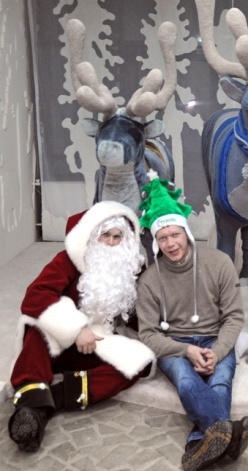 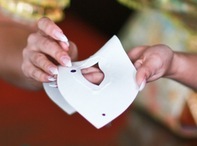 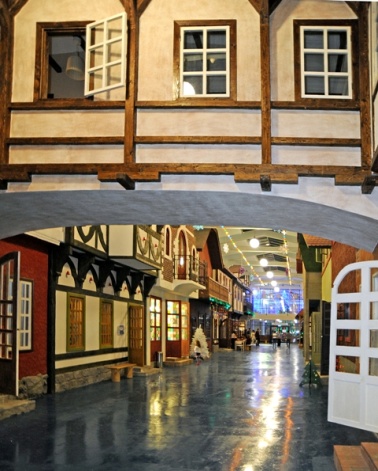 Продолжив путешествие среди домов Европы, вы встретите Санта-Клауса и сможете попросить его о том, о чем мечтаете.  Удобно устроившись в доме Дании, сможете посмотреть любимые зимние сказки. В доме Польши узнаете, для чего в Новогоднюю Ночь вырезают  3 снежинки. А доме Германии  сделаете своего Лоскутного Ангела – лучшее украшение Рождественской елки, а может быть, решите примерить карнавальную маску в доме Италии, прежде сотворив ее вместе с нашим мастером.  Пир и весь мир  только для вас в Новогоднюю ночь в ЭТНОМИРе.1 января 2013 года10.00 – 12.00 – Поздний завтрак в «трапезной Улицы Мира».Первый завтрак Нового года. 12.00 – 13.00 – Детская программа(содержание программы будет зависеть от количества детей)Счастливого нового года!